Assignment on Mat 204 by Harim Bello Shehu matric No 19/sci01/100 Question 1: Vector space can be defined as a vector space on which two operations (+) and (●) are defined called addition and scalar multiplication. Question 3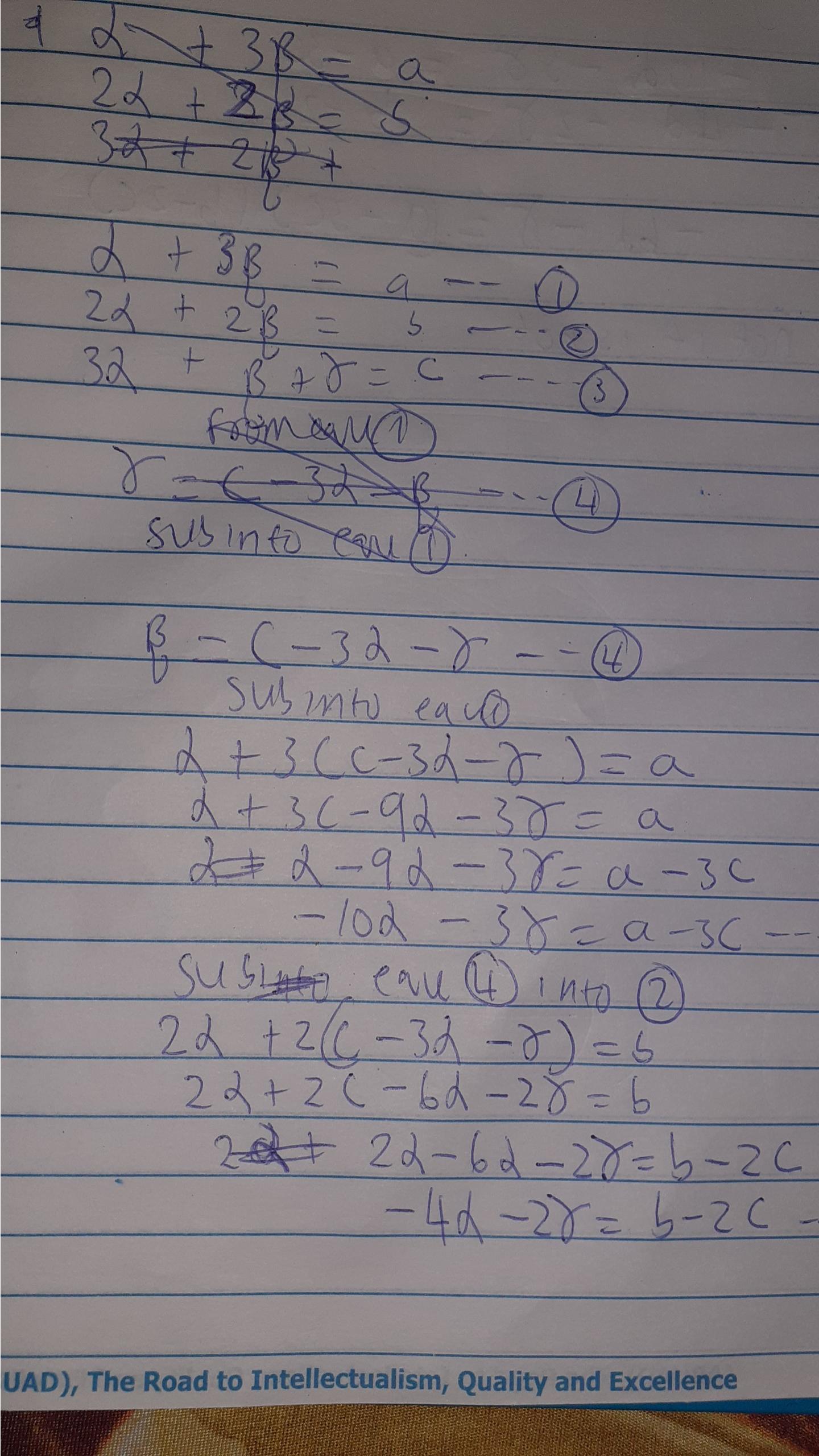 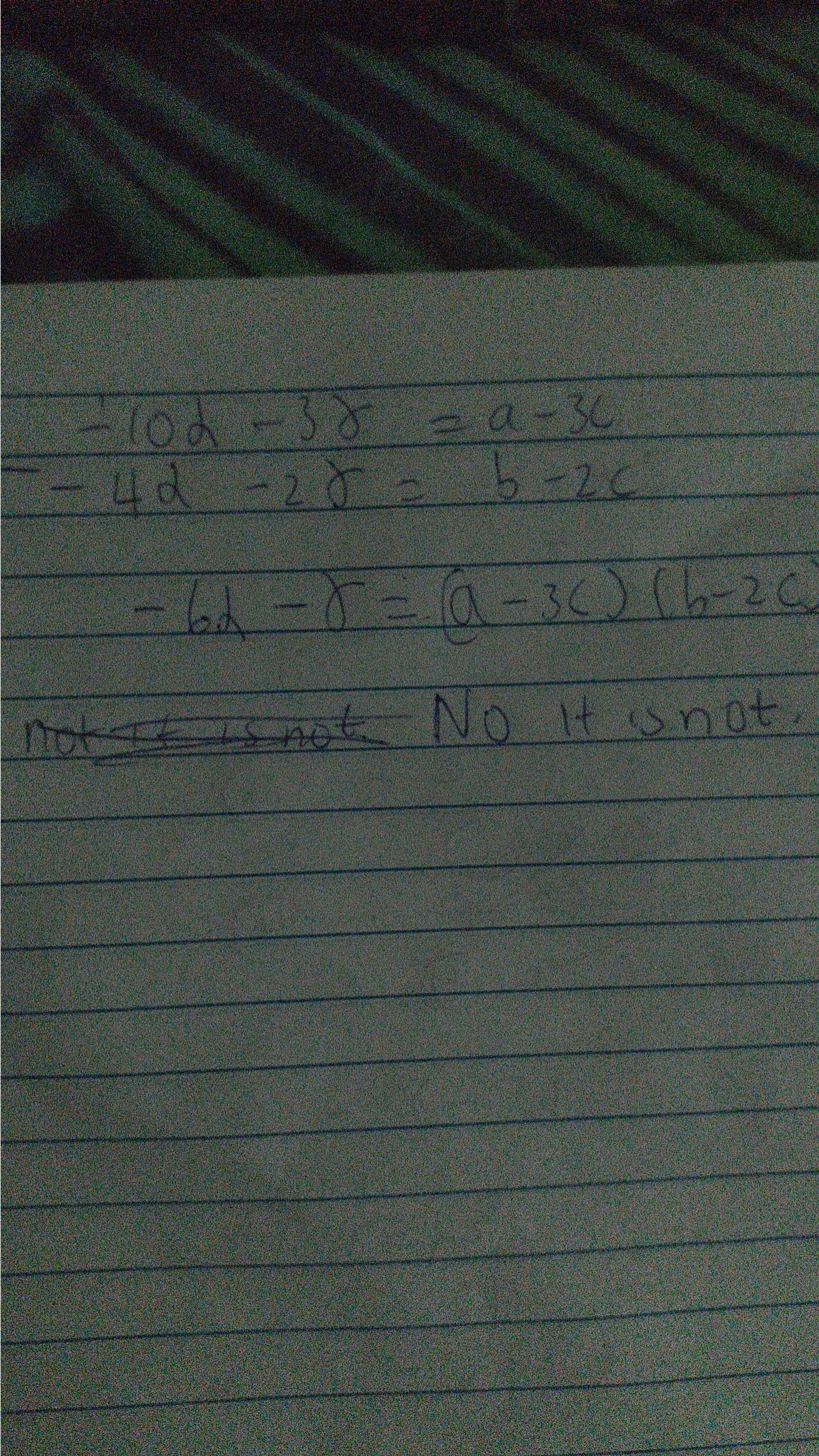 Question 2 answer 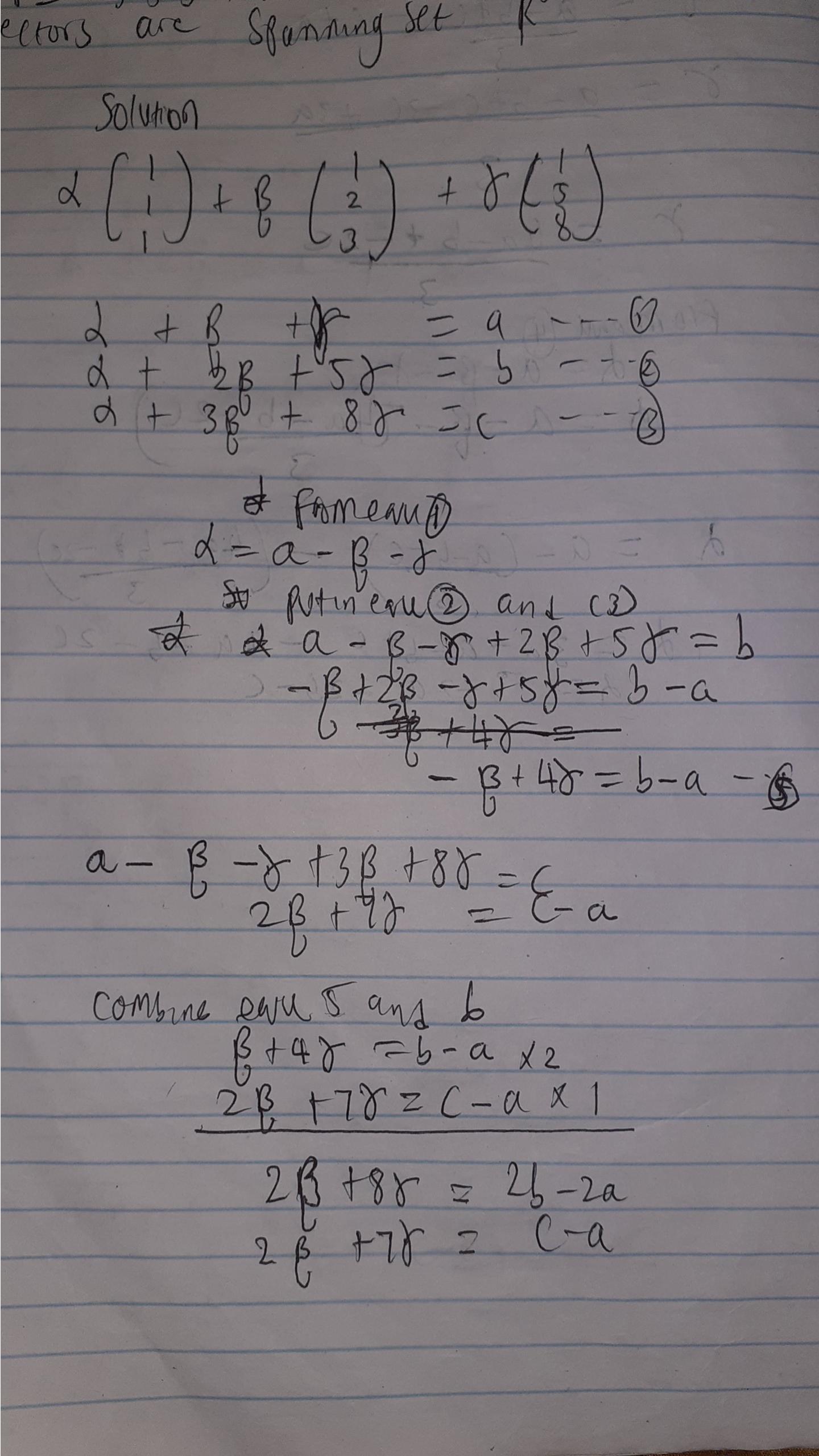 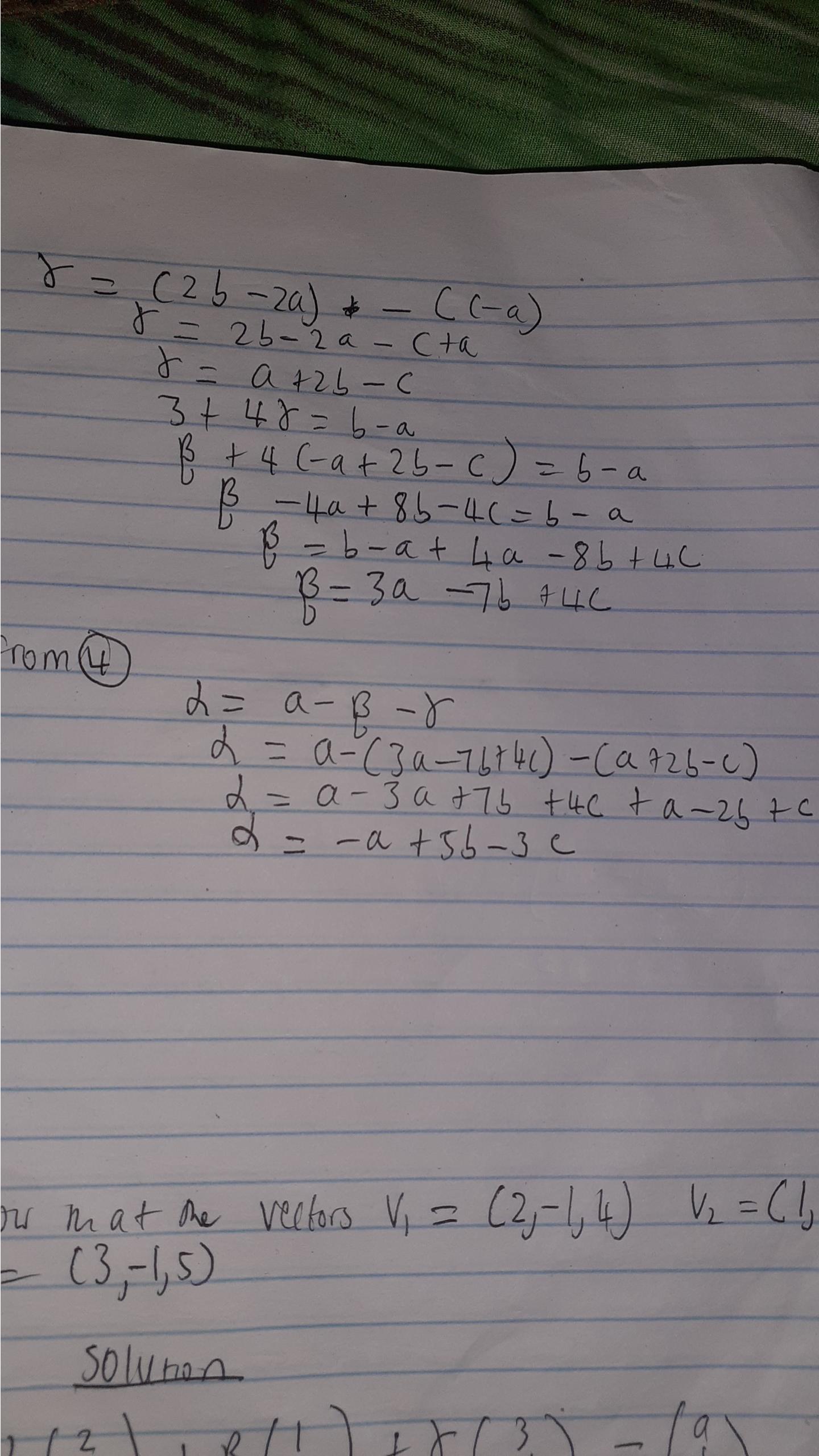 